 EVOLUTION INTRO NOTES				Name:  Evolution is the __________________ change in the heritable characteristics of a ___________.Darwinian Evolution is not simply based on _________________ selection but was in fact a composition of at least five different 'sub theories':1. Evolution: that all life is and has been perpetually _______________________. This contrasts strongly with notions that all forms of life are constant an unchanging.2. Common descent: that all living things share a ___________________ ancestor if the traced back far enough.3. Gradualism: that evolutionary change takes places ____________ and ________________. This contrasts with saltation in which changes are sudden and extreme.4. Multiplication of species: the diversity of life is a consequence of speciation.   Populations _____________________ to locations and becoming reproductively _________________ from other populations.5. Natural selection: a two stage process in which there is: 1. __________________________________________________________2. ___________________________________________________________Outline the evidence for evolution provided by the fossil record, selective breeding of domesticated animals and homologous structures Fossil:  A fossil is the ancient preserved remains of an organism. The fossil can be dated from the age of the ____________ formation. Sequences of fossil can show the gradual change of an organism over geological time. ________________ fossil records are rare with most containing large time gaps until subsequent discoveries are made.Homologous:  All of life is connected through ______________________ history and consequently those organisms more closely connected might reasonably be expected to share common structures or ____________________. Group of organisms closely related share a common form or derived trait which has been inherited from the common ancestor.In homologous structures it is normal to find that parts of the structure will be ________________________, enlarged or ______________________ (vestigial).Divergence: The pentadactyl limb structure shows adaptation and modification from a ___________________ limb (ancestor) structure.Convergence: Two organisms with different ancestors have a limb structure that fulfills the _____________________ function but has evolved from __________________ origins. Example: Wing of a bird and the wing of an insect.a) Humerusb) Radiusc) UlnaIn each example the bones are modified and adapted to the locomotion of the animal.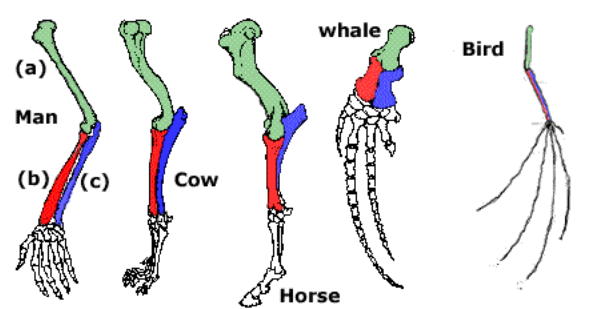 Selective breeding: man has selectively breed animals and plants for thousands of years. If an animal ____________________ a characteristic that is considered useful or valuable then this animal is selected for breeding. The hope then is that this characteristic will be present in the next generation and at a higher ________________ than before. In subsequent generations it may even then be possible to select from an even more _______________ characteristic.A Thought experiment: Selection of high milk yields in cows.